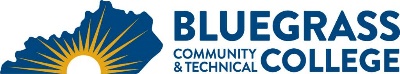 Program Coordinator: Janie C. Thompson	E-mail:Janie.thompson@kctcs.edu	Phone: 859-246-4640Program Website: https://bluegrass.kctcs.edu/education-training/program-finder/nursing.aspx Student Name:		Student ID: Students need to be at KCTCS placement levels for all coursesNote:  25% of Total Program Credit Hours must be earned at Bluegrass Community and Technical College.Advisor Name:	Advisor Signature: _________________________________________Student Name:	Student Signature: ________________________________________First SemesterCreditsTermGradePrereqs/NotesKMA 100 Kentucky Medication Aide(8 week hybrid course)51.Any of the following: High school diploma, or GED,  or Adult Basic Education (TABE) or comparable test and score at 10th grade level in reading and math2. Any of the following: Compass test score 34 or above in math and 76 or above in reading or ACTE 16 or above; or Wonderlic 275 or above in math and 76 or above in reading3. 6 months of work experience as a SRNA in a healthcare facility within the last 2 years* The program coordinator will have to have documentation of the above to register students1.Any of the following: High school diploma, or GED,  or Adult Basic Education (TABE) or comparable test and score at 10th grade level in reading and math2. Any of the following: Compass test score 34 or above in math and 76 or above in reading or ACTE 16 or above; or Wonderlic 275 or above in math and 76 or above in reading3. 6 months of work experience as a SRNA in a healthcare facility within the last 2 years* The program coordinator will have to have documentation of the above to register students1.Any of the following: High school diploma, or GED,  or Adult Basic Education (TABE) or comparable test and score at 10th grade level in reading and math2. Any of the following: Compass test score 34 or above in math and 76 or above in reading or ACTE 16 or above; or Wonderlic 275 or above in math and 76 or above in reading3. 6 months of work experience as a SRNA in a healthcare facility within the last 2 years* The program coordinator will have to have documentation of the above to register students1.Any of the following: High school diploma, or GED,  or Adult Basic Education (TABE) or comparable test and score at 10th grade level in reading and math2. Any of the following: Compass test score 34 or above in math and 76 or above in reading or ACTE 16 or above; or Wonderlic 275 or above in math and 76 or above in reading3. 6 months of work experience as a SRNA in a healthcare facility within the last 2 years* The program coordinator will have to have documentation of the above to register students1.Any of the following: High school diploma, or GED,  or Adult Basic Education (TABE) or comparable test and score at 10th grade level in reading and math2. Any of the following: Compass test score 34 or above in math and 76 or above in reading or ACTE 16 or above; or Wonderlic 275 or above in math and 76 or above in reading3. 6 months of work experience as a SRNA in a healthcare facility within the last 2 years* The program coordinator will have to have documentation of the above to register studentsTotal Semester Credit HoursSpecial Instructions:Students will be required to meet clinical requirements for this course, which is defined in the course syllabus.